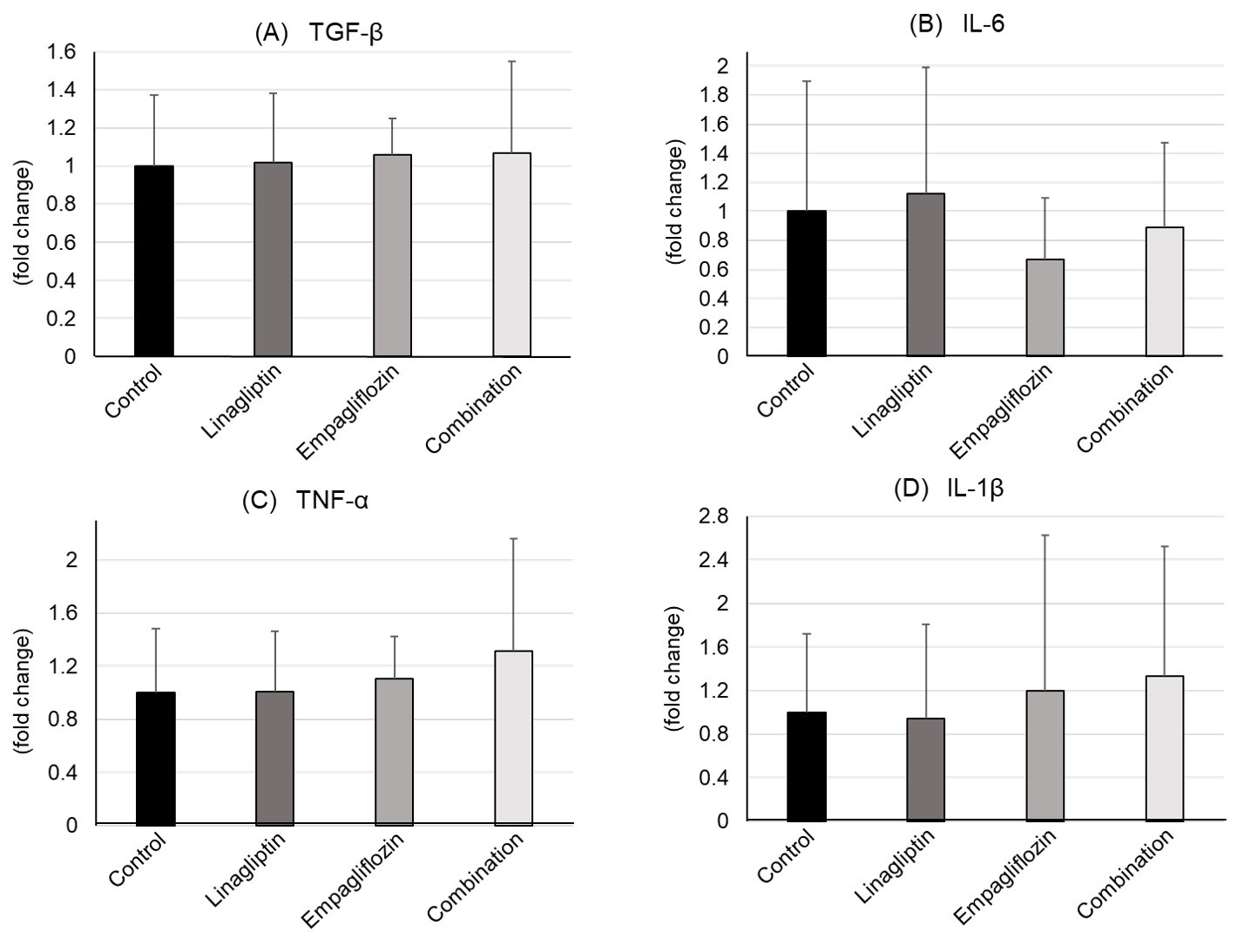 Supplementary Figure 1. Quantitative RT-PCR analysismRNA expressions of (A) TGF-, (B) IL-6, (C) TNF-, and (D) IL-1 in each group were shown. RT-PCR: reverse transcription–polymerase chain reaction, TGF-: transforming growth factor-beta, IL-6: interleukin-6, TNF-: tumor necrosis factor-, and IL-1: interleukin-1β. The number of Control, Linagliptin, Empagliflozin, and Combination groups were 8, 7, 7, and 6, respectively. 